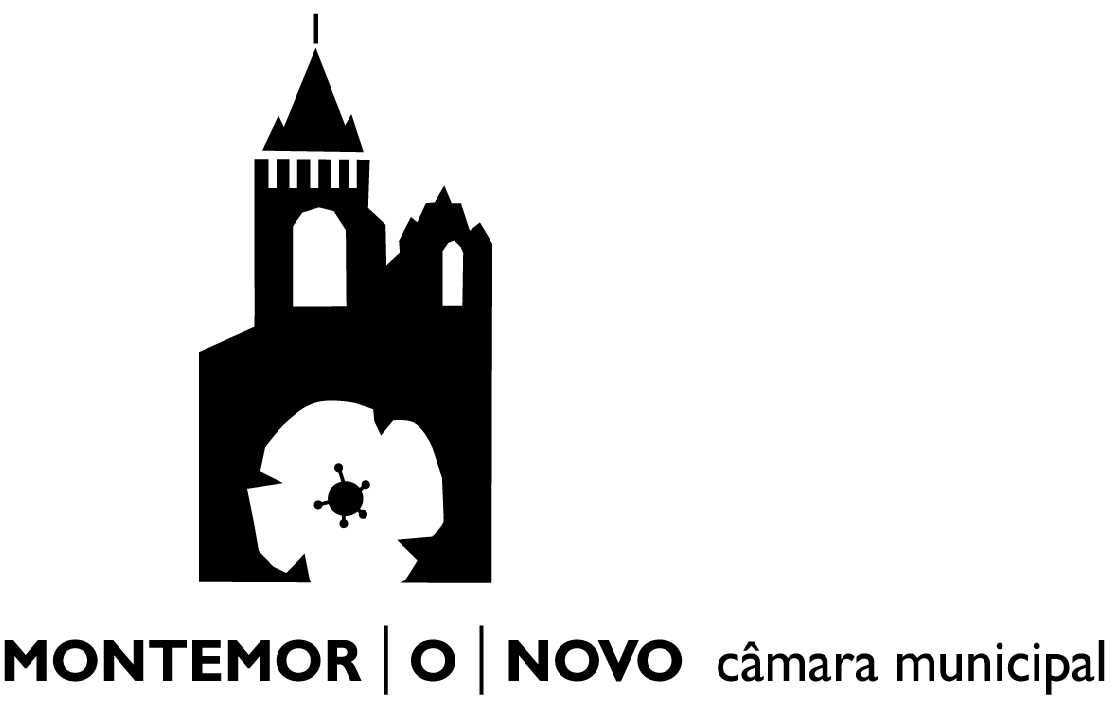 Licenciamento para actividade de realização de espectáculos e divertimentos nas vias e lugares públicos Art.º 29.º do Decreto-Lei n.º 310/2002, de 18 de Dezembro1 Organizador, Representante, Comissão, etc.2  Baile, Concertos Musicais, Festa com música ao Vivo, Circo, etc.DAGF/SAAGDAGF/SAAGDAGF/SAAGDAGF/SAAGDAGF/SAAGReg. Nº Proc NºProc NºData:Data: Data: ResponsávelFuncionárioFuncionárioResponsávelCoord. SAAGCoord. SAAGChefe de DivisãoChefe de DivisãoChefe de DivisãoChefe de DivisãoDESPACHODESPACHODESPACHODESPACHODESPACHODECISÃODECISÃOData:Data:Data:PresidentePresidentePresidente  Exmo. Senhor Presidente da Câmara Municipal de Montemor-o-Novo Identificação do Promotor (Preencher com letra maiúscula)Identificação do Promotor (Preencher com letra maiúscula)Identificação do Promotor (Preencher com letra maiúscula)Identificação do Promotor (Preencher com letra maiúscula)Identificação do Promotor (Preencher com letra maiúscula)Identificação do Promotor (Preencher com letra maiúscula)Identificação do Promotor (Preencher com letra maiúscula)Identificação do Promotor (Preencher com letra maiúscula)Identificação do Promotor (Preencher com letra maiúscula)Identificação do Promotor (Preencher com letra maiúscula)Nome:Nome:Morada/Sede:Morada/Sede:Freguesia:Freguesia:Código Postal      -          -    Concelho:Concelho:Telefone:Telefone:Telemóvel:Fax:N.º de Identificação FiscalN.º de Identificação FiscalN.º de Identificação Fiscal Bilhete de Identidade 	 Cartão de Cidadão n.º Bilhete de Identidade 	 Cartão de Cidadão n.º Bilhete de Identidade 	 Cartão de Cidadão n.º Bilhete de Identidade 	 Cartão de Cidadão n.º Bilhete de Identidade 	 Cartão de Cidadão n.ºE-mail:Na qualidade de 1       vem requerer Licença para a realização de Espectáculos e Divertimentos nas Vias e Lugares públicos, nos termos do art. 29º do Decreto-lei nº 268/2009, de 18 de Dezembro.Na qualidade de 1       vem requerer Licença para a realização de Espectáculos e Divertimentos nas Vias e Lugares públicos, nos termos do art. 29º do Decreto-lei nº 268/2009, de 18 de Dezembro.Na qualidade de 1       vem requerer Licença para a realização de Espectáculos e Divertimentos nas Vias e Lugares públicos, nos termos do art. 29º do Decreto-lei nº 268/2009, de 18 de Dezembro.Na qualidade de 1       vem requerer Licença para a realização de Espectáculos e Divertimentos nas Vias e Lugares públicos, nos termos do art. 29º do Decreto-lei nº 268/2009, de 18 de Dezembro.Evento 2:Local:FreguesiaConcelho:Nos dias       das    horas às    horasNos dias       das    horas às    horasNos dias       das    horas às    horasNos dias       das    horas às    horasMontemor-o-Novo,   de  de 20  Pede deferimento, Bilhete de Identidade      Cartão de Cidadão        N.º      Conferi os dados do Bilhete de Identidade/Cartão de Cidadão.O Funcionário:                                                        , em      Pago pela Guia de receita n.º      	, emitida em      